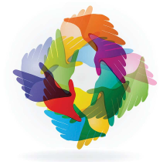 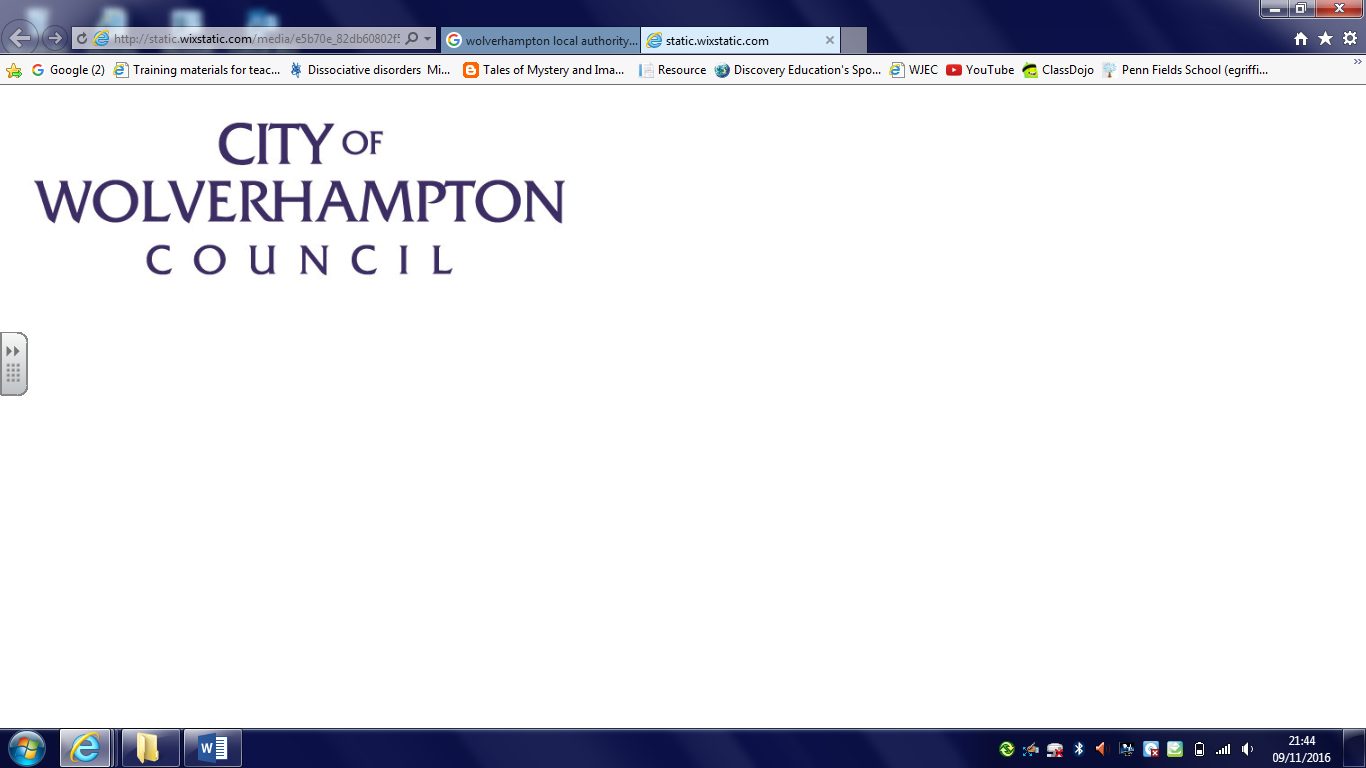 Referral Form for Inclusion Support and Alternative Provision Panel Section 1Section 2 – to be completed at/post panel. Pupil DetailsPupil DetailsPupil DetailsPupil DetailsName Date of BirthYear GroupCurrent AttendanceParents/carersAddressEmail addressTelephone numberUPN/ULNEthnicityHome Language Current Academic Levels  Current Academic Levels  Current Academic Levels  Current Academic Levels EnglishMathematicsScienceOtherSEND Status – Please give details including datesSEND Status – Please give details including datesSEND Status – Please give details including datesEHCPHas there been a referral to SAM panel? Has an EP report been commissioned? Completed?What are the identified areas of need?Name of SEND OfficerWhat is the expected outcome of the referral?SEN SupportWhat areas of difficulty are identified? Does the pupil have a disability? Please give details.Please attach any documents such as the EP report or latest SEN support plan to support the referral. Please attach any documents such as the EP report or latest SEN support plan to support the referral. Please attach any documents such as the EP report or latest SEN support plan to support the referral. Social Care Status - Please give details including datesSocial Care Status - Please give details including datesEHACINCPCYPICOther Risks and vulnerabilities identified affecting this childRisks and vulnerabilities identified affecting this childRisks and vulnerabilities identified affecting this childYesNoSubstance misuseSelf-harmGang involvement/ exploitationSexual exploitationRisk to other pupils in schoolProvide details of any risk assessments, screening tools and actions taken in response to identified risks below:Provide details of any risk assessments, screening tools and actions taken in response to identified risks below:Provide details of any risk assessments, screening tools and actions taken in response to identified risks below:Substantive School DetailsSubstantive School DetailsSubstantive School DetailsName of ProvisionName of Contact personEmail addressTelephone numberPrevious Schools (last 3 Years) - Please give details including datesPrevious Schools (last 3 Years) - Please give details including datesPrevious Schools (last 3 Years) - Please give details including datesName DatesDetailsReason for ReferralPlease give details of the current challenges and difficulties. Please summarise any information from behaviour logs and other assessment measures.  Measures/Action taken by the SchoolMeasures/Action taken by the SchoolMeasures/Action taken by the SchoolMeasures/Action taken by the SchoolPlease give details of the measures and actions taken by the school to meet the challenges and difficulties presented by the pupil. Please give details of the measures and actions taken by the school to meet the challenges and difficulties presented by the pupil. Please give details of the measures and actions taken by the school to meet the challenges and difficulties presented by the pupil. Please give details of the measures and actions taken by the school to meet the challenges and difficulties presented by the pupil. Please provide details of support that the child has accessed. Include copies of most recent reports.Please provide details of support that the child has accessed. Include copies of most recent reports.Please provide details of support that the child has accessed. Include copies of most recent reports.Please provide details of support that the child has accessed. Include copies of most recent reports.Currently involvedPreviously involvedReport attachedOutreach serviceEducation welfareEducational psychologyStrengthening FamiliesSocial CareCAMHS/ mental healthYouth OffendingOccupational TherapySpeech & Language TherapyOther (specify):ISAPP/PIP Summary of decision at panel. OutcomesDetails of fundingAlternative Provision Details– if appropriate Alternative Provision Details– if appropriate Name of ProvisionName of Contact personEmail addressTelephone numberSignedSignedDateDateCity of Wolverhampton Local AuthorityCity of Wolverhampton Local AuthorityName of ProvisionName of Contact personEmail addressTelephone numberSignedSignedDateDateSubstantive SchoolSubstantive SchoolName of ProvisionName of Contact personEmail addressTelephone numberSignedSignedDateDate